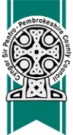 AMSERLENNI CADW A GWAREDMae’r holl gyfnodau cadw a ddyfynnir yn gyfnodau byrraf ar gyfer cadw’n unig. Dylid adolygu holl gofnodion ar ddiwedd unrhyw amser penodol a’u hystyried fel cofnodion unigol ac mewn cysylltiad â chofnodion adrannol fel cyfanrwydd, gan gofio diben a gwerth eu cadw.Trefnwyd yr Amserlenni mewn colofnau fel a ganlyn:1.	CofnodDisgrifiad o’r math o ffeiliau a dogfennau y bydd y Cyngor yn eu defnyddio. Mae ffeiliau / cofnodion y Cyngor yn lluosog ac amrywiol ond, yn y bôn, maent yn rhannu’n Ddogfennau Cyfreithiol e.e. y rhai sy’n berthnasol i dir, achosion llys neu gontractau; Cofnodion Polisi e.e. arolygon, astudiaethau polisi ac ati; a Chofnodion Gweinyddu e.e. cyfrifon a gohebiaeth.2.	Deddfwriaeth	Gwybodaeth am yr union ddeddf neu’r maes sy’n briodol i gofnodion o’r fath.3.	Cyfnod CadwMae cadw’n cyfeirio at ddal i storio a chynnal ffeiliau / cofnodion cyhyd ag y bo gofyn amdanynt cyn eu gwared am resymau gweinyddol, cyfreithiol ac ariannol. Mae’r Cyfnod Cadw’n disgrifio’r cyfnodau cadw byrraf. Lle nad oes unrhyw arwydd eglur ynghylch ba bryd y dylid dechrau’r amser hwnnw, dylid tybio bod yr amser cadw’n dechrau ar adeg cau’r ffeil / cofnod h.y. pan fo’r ffeil / cofnod yn peidio â bod yn weithredol.4.	Protocol Cadw 	Mae Protocol Cadw’n disgrifio beth ddylai gael ei wneud ar ddiwedd y cyfnod cadw; ei ddinistrio neu adolygu i weld a ddylid ei ddal yn hwy.5.	Man CadwMae Man Cadw’n disgrifio ble dylai’r cofnodion dreulio eu hamser cadw ac i ble mae modd eu symud ar ôl iddynt gael eu hadolygu. Ymhob achos, mae mannau’n cyfeirio at Adeiladau’r Cyngor os nad yw’n dweud yn wahanol.6.	Staff CyfrifolMae hwn yn rhoi enw swydd yr unigolyn a ddylai sicrhau cadw at yr holl reolau cadw a dinistrio a chymryd holl gamau gweithredu. Nid dyma’r unigolyn o angenrheidrwydd sy’n gwneud yr adolygiad neu sy’n gwneud y dinistrio ei hun.Gwybodaeth GydgyfrinacholDylid cadw, cludo a gwared holl gofnodion sy’n cynnwys gwybodaeth gydgyfrinachol mewn ffordd ddiogel. Mae egwyddorion Deddf Diogelu Data 1998 yn berthnasol i ddata personol sydd ar gadw ar ffurf electronig neu mewn systemau ffeilio llaw strwythuredig.Protocol Dinistrio Dylid dinistrio ffeiliau mewn ffordd sy’n atal rhag eu hailgyfansoddi.Rheoli Llygredd, Iechyd Cyhoeddus, Rheoli Plâu, Rheoli Cŵn, Tai (Sector Preifat) a ThrwyddeduCofnodDeddfwriaethCyfnod CadwProtocol CadwMan CadwStaff CyfrifolRhestri StocRheoliadau Cyfrifon ac Archwilio 20036 blyneddDinistrioAmrywiol – Diogelu’r CyhoeddRheolwr y GwasanaethDogfennau cysylltiedig â gweithredu ac arolygu contractauAmherthnasolDiwedd cyfnod y contractDinistrioAmrywiol – Diogelu’r CyhoeddRheolwr y GwasanaethGwerthusiadau PerfformiadAmherthnasol6 blynedd ar ôl darfod cyflogaethDinistrioAmrywiol – Diogelu’r CyhoeddRheolwr y GwasanaethCofnodion Hyfforddi (Staff) Amherthnasol6 blynedd neu tan ddiwedd y contractDinistrioAmrywiol – Diogelu’r CyhoeddRheolwr y GwasanaethCofnodion Ymddygiad GwrthgymdeithasolAmrywiolAmhenodol – hyd nad ydynt mwyach ar MAVISDinistrioAmrywiol – Diogelu’r CyhoeddRheolwr y GwasanaethCofnodion Rheoli Plâu gan gynnwys Rhybuddion ffurfiolPDPA 1949EPA 19907 mlyneddDinistrioAmrywiol – Iechyd CyhoeddusRheolwr y GwasanaethCofrestr Cŵn CrwydrEPA 19907 mlyneddDinistrioIechyd Cyhoeddus a Rheoli CŵnRheolwr y GwasanaethAsesiadau RisgHASAWA 1974Hyd at eu disodli / diweddaruDinistrioAmrywiol – Iechyd CyhoeddusRheolwr y GwasanaethCofnodion Gwasanaeth TASCOMIRHESTR AR GAEL AR GAIS I’R AWDURDOD DIRPRWYEDIG7 mlyneddDinistrio data personol, cadw gwybodaeth am wasanaeth yn amhenodolTASCOMIRheolwr y GwasanaethCofnodion / ffeiliau ymchwiliadauRHESTR AR GAEL AR GAIS I’R AWDURDOD DIRPRWYEDIG7 mlyneddSafleoedd Carafanau PreswylDeddf Cartrefi Symudol 2013Amhenodol – tra byddant yn gweithreduDinistrioStorfa TASCOMI yn Iechyd CyhoeddusRheolwr y GwasanaethRhybuddion Deddf TaiDeddf Tai 2004Amhenodol – cyn dileu / cydymffurfio â’r Rhybudd (yna 7 mlynedd)DinistrioIechyd Cyhoeddus a RMURheolwr y GwasanaethCofrestr Gyhoeddus Trwyddedau AmgylcheddolRheoliadau Trwyddedu Amgylcheddol (Cymru a Lloegr) 2016Parhaol ac o leiaf 6 blyneddAdolyguAmrywiol – Diogelu’r CyhoeddRheolwr y GwasanaethFfeiliau Rheoli LlygreddParhaol ac o leiaf 6 blyneddAdolyguAmrywiol – Diogelu’r CyhoeddRheolwr y GwasanaethGwybodaeth am ansawdd yr awyr gan gynnwys adroddiadau gwaithDeddf yr Amgylchedd 19956 blyneddAdolyguAmrywiol – Diogelu’r CyhoeddRheolwr y GwasanaethTir HalogedigDeddf yr Amgylchedd 1995ParhaolAdolyguAmrywiol – Diogelu’r CyhoeddRheolwr y GwasanaethData SŵnDeddf Rheoli Llygredd 1974 / Deddf Diogelu’r Amgylchedd 19906 blyneddDinistrioAmrywiol – Diogelu’r CyhoeddRheolwr y GwasanaethCwynion Rheoli LlygreddDeddf Rheoli Llygredd 1974 / Deddf Diogelu’r Amgylchedd 19906 blyneddDinistrioAmrywiol – Diogelu’r CyhoeddRheolwr y GwasanaethFfeiliau Delwyr Metel SgrapDeddf Masnachwyr Metelau Sgrap 2013ParhaolAdolyguAmrywiol – Diogelu’r CyhoeddRheolwr y GwasanaethCyflenwadau Dŵr PreifatRheoliadau Cyflenwadau Dŵr Preifat (Cymru) 201730 blyneddAdolyguAmrywiol – Diogelu’r CyhoeddRheolwr y GwasanaethDogfennau cysylltiedig â thrwyddedu Safleoedd Gwyliau Carafanau a Phebyll gan gynnwys y gofrestr gyhoeddusDeddf Safleoedd Carafanau a Rheoli Datblygu 1960
Deddf Safleoedd Carafanau 1968
Deddf Iechyd Cyhoeddus 1936  ParhaolAdolyguAmrywiol – Diogelu’r CyhoeddRheolwyr GwasanaethauCofrestri, ceisiadau a ffeiliau trwyddedau – Tystysgrifau Eiddo ClwbDeddf Trwyddedu 20036 blynedd ar ôl dirymu’r dystysgrifDinistrioAmrywiol – Diogelu’r CyhoeddRheolwyr GwasanaethauTystysgrifau Datgelu a Gwahardd – Trwyddedau Gyrrwr Tacsis DeuolCanllawiau’r Gwasanaeth Datgelu a Gwahardd6 mis ar ôl dyddiad cyhoeddi tystysgrif DBS DinistrioAdran DrwyddeduRheolwyr GwasanaethauCofrestri, ceisiadau a ffeiliau trwyddedau – Trwyddedau HacnaiDeddf Llywodraeth Leol (Darpariaethau Amrywiol) 1976. 6 blynedd ar ôl dirymu’r cofrestriadDinistrioAmrywiol – Diogelu’r CyhoeddRheolwyr GwasanaethauCofrestri, ceisiadau a ffeiliau trwyddedau – Cofrestru’r LoteriDeddf Gamblo 20056 blynedd ar ôl dirymu’r cofrestriadDinistrioAmrywiol – Diogelu’r CyhoeddRheolwyr GwasanaethauCofrestri, ceisiadau a ffeiliau trwyddedau – Trwyddedau EiddoDeddf Gamblo 20056 blynedd ar ôl dirymu’r cofrestriadDinistrioAmrywiol – Diogelu’r CyhoeddRheolwyr GwasanaethauCofrestri, ceisiadau a ffeiliau trwyddedau – Hawlenni Gamblo a chofrestriadauDeddf Gamblo 20056 blynedd ar ôl dirymu’r cofrestriadDinistrioAmrywiol – Diogelu’r CyhoeddRheolwyr GwasanaethauCofrestri, ceisiadau a ffeiliau trwyddedau – Trwyddedau PersonolDeddf Trwyddedu 20036 blynedd ar ôl dirymu’r cofrestriadDinistrioAmrywiol – Diogelu’r CyhoeddRheolwyr GwasanaethauCofrestri, ceisiadau a ffeiliau trwyddedau – Trwyddedau EiddoDeddf Trwyddedu 20036 blynedd ar ôl dirymu’r cofrestriadDinistrioAmrywiol – Diogelu’r CyhoeddRheolwyr GwasanaethauCofrestri, ceisiadau a ffeiliau trwyddedau – Trwyddedau Llogi PreifatDeddf Llywodraeth Leol (Darpariaethau Amrywiol) 19766 blynedd ar ôl dirymu’r cofrestriadDinistrioAmrywiol – Diogelu’r CyhoeddRheolwyr GwasanaethauCofrestri, ceisiadau a ffeiliau trwyddedau – Eiddo RhywDeddf Llywodraeth Leol (Darpariaethau Amrywiol) 19826 blynedd ar ôl dirymu’r cofrestriadDinistrioAmrywiol – Diogelu’r CyhoeddRheolwyr GwasanaethauCofrestri, ceisiadau a ffeiliau trwyddedau – Casglu ar y Stryd ac o Dŷ i DŷDeddf yr Heddlu, Ffatrïoedd ac ati (Darpariaethau Amrywiol) 1916
Deddf Casgliadau o Dŷ i Dŷ 1939 6 blynedd ar ôl dirymu’r cofrestriadDinistrioAmrywiol – Diogelu’r CyhoeddRheolwyr GwasanaethauCofrestri, ceisiadau a ffeiliau trwyddedau – Rhybuddion Digwyddiadau Dros DroDeddf Trwyddedu 20036 blynedd ar ôl dirymu’r cofrestriadDinistrioAmrywiol – Diogelu’r CyhoeddRheolwyr GwasanaethauDogfennau Gorfodi CyffredinolDogfennau Gorfodi CyffredinolCofnodion Archwilio / Llyfrau Gwahardd ac atiDinistrio – ar ôl y cyfnod cadw – y flwyddyn gyfredol + 6 blyneddRhybuddion GorfodiDinistrio – ar ôl y cyfnod cadw – y flwyddyn gyfredol + 6 blyneddFfeiliau Cwynion a ffeiliau Ceisio GwasanaethDinistrio – ar ôl y cyfnod cadw – y flwyddyn gyfredol + 6 blyneddFfeiliau cronfa ddata TASCOMIDinistrio – ar ôl y cyfnod cadw – y flwyddyn gyfredol + 6 blyneddLlyfrau nodiadau swyddogionDinistrio – ar ôl y cyfnod cadw – y flwyddyn gyfredol + 6 blyneddFfeiliau YmchwiliadauDinistrio – ar ôl y cyfnod cadw – y flwyddyn gyfredol + 6 blyneddCofnodion Gwyliadwriaeth RIPADinistrio – ar ôl y cyfnod cadw – y flwyddyn gyfredol + 6 blyneddFfilmiau RIPA Dinistrio – ar ôl y cyfnod cadw – y flwyddyn gyfredol + 6 blyneddAdroddiadau Cudd-ymchwilDinistrio – ar ôl y cyfnod cadw – y flwyddyn gyfredol + 6 blyneddErlyniadau, rhybuddiadau ffurfiol, a chofnodion prosesau cyfreithiol eraillDinistrio – ar ôl y cyfnod cadw – y flwyddyn gyfredol + 6 blyneddTapiau / CD cyfweliadau PACEDinistrio – ar ôl cyfnod y gweithgaredd gorfodi